НАРУЧИЛАЦКЛИНИЧКИ  ЦЕНТАР ВОЈВОДИНЕул. Хајдук Вељкова бр. 1, Нови Сад(www.kcv.rs)ОБАВЕШТЕЊЕ О ЗАКЉУЧЕНОМ УГОВОРУ У  ПОСТУПКУ ЈАВНЕ НАБАВКЕ БРОЈ 259-17-О, партија 1Врста наручиоца: ЗДРАВСТВОВрста предмета: Опис предмета набавке, назив и ознака из општег речника набавке:  Једнолуменска и тролуменска назојејунална сонда33140000 – медицински потрошни материјал33141321 – игле за анестезијуУговорена вредност: без ПДВ-а 487.500,00 динара, односно 536.250,00 динара са ПДВ-омКритеријум за доделу уговора: економски најповољније понудеБрој примљених понуда: 1Понуђена цена: Највиша: 487.500,00 динараНајнижа: 487.500,00 динараПонуђена цена код прихваљивих понуда:Највиша: 487.500,00 динара Најнижа: 487.500,00 динараДатум доношења одлуке о додели уговора: 31.01.2018.Датум закључења уговора: 14.02.2018.Основни подаци о добављачу:„PharmaSwiss“ д.о.о., Батајнички друм бр. 5а, БеоградПериод важења уговора: до дана у којем добављач у целости испоручи наручиоцу добра, односно најдуже годину дана.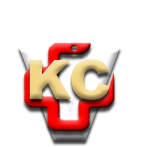 КЛИНИЧКИ ЦЕНТАР ВОЈВОДИНЕ21000 Нови Сад, Хајдук Вељка 1, Србија,телефон: + 381 21 487 22 05; 487 22 17; фаx : + 381 21 487 22 04; 487 22 16www.kcv.rs, e-mail: uprava@kcv.rs, ПИБ:101696893